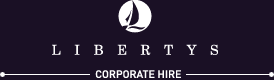 Gorey Boat Owners AssociationLaying Up Supper - 22nd October 2011Roasted Tomato Soup,Olive Toasted Croutons & Basil OilCider Braised Pork Rillette,Apple & Prune Chutney,Rosemary ToastJersey Chancre Crab SaladSweet Chilli & Coriander Crème Fraiche,Pickled Cucumber RelishPan Fried Breast of Chicken,Gratin Potatoes, Fine Beans & Parma Ham,Tomato & Tarragon JusCrisp Fillet of Sea Bream, Creamed Saffron Potatoes,Wilted Greens, Leek & Jersey Mussel ChowderChar-Grilled Rib Eye Steak (medium), Shallot & Chestnut Mushroom Fricassée,Curley Kale, Fondant PotatoPort Wine JusRisotto of Pumpkin & Cèpe,Creamed Brie & Truffle OilVanilla Cream Brulee,Short Bread BiscuitsBitter Chocolate Tart,Coffee Ice Cream‘Board of Cheese’Breads & Chutneys